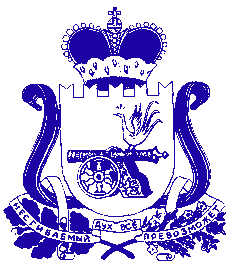 Администрация  РЫБКОВСКОГО сельского поселенияСафоновского района Смоленской областиПОСТАНОВЛЕНИЕот 13.09.2022  № 23В соответствии с пунктом 3.2 статьи 160.1 Бюджетного кодекса Российской Федерации, руководствуясь Уставом Администрации  Рыбковского сельского поселения  Сафоновского района  Смоленской областиПОСТАНОВЛЯЕТ:1. Внести изменения  в Перечень главных администраторов доходов бюджета Рыбковского сельского поселения Сафоновского района Смоленской области на 2022 год и на плановый период 2023 и 2024 годов, утвержденный постановлением Администрации Рыбковского сельского поселения Сафоновского района Смоленской области от  07 .12.2021 № 39. код бюджетной классификации:изложить в новой редакции:2. Считать настоящее постановление неотъемлемой частью постановления Администрации Рыбковского сельского поселения Сафоновского района Смоленской области от .12.2021 № «Об утверждении перечня главных администраторов доходов бюджета Рыбковского сельского поселения Сафоновского района  Смоленской области на 2022 год и на плановый период 2023 и 2024 годов.»         3.Настоящее постановление  опубликовать на официальном сайте Администрации Рыбковского сельского поселения Сафоновского района Смоленской области www.ribki.admin-safonovo,ru4. Контроль за исполнением настоящего постановления оставляю за собой.Глава муниципального образованияРыбковского сельского поселенияСафоновского  района Смоленской области                          Н.И.НикитинаО внесении изменений в постановление Администрации Рыбковского сельского поселения Сафоновского  района Смоленской области  «Об утверждении перечня главных администраторов доходов бюджета Рыбковского сельского поселения Сафоновского района Смоленской области на 2022 год и на плановый период 2023 и 2024 годов» от      07.12.2021 № 39Код бюджетной классификацииРоссийской ФедерацииКод бюджетной классификацииРоссийской ФедерацииНаименование главного администратора доходов бюджета Рыбковского сельского поселения Сафоновского района Смоленской области, наименование кода вида (подвида) доходов бюджета Рыбковского сельского поселения Сафоновского района Смоленской областиглавногоадминистраторадоходов Вид (подвид) доходов бюджета Рыбковского сельского поселения Сафоновского района Смоленской областиНаименование главного администратора доходов бюджета Рыбковского сельского поселения Сафоновского района Смоленской области, наименование кода вида (подвида) доходов бюджета Рыбковского сельского поселения Сафоновского района Смоленской области123922202 35118 10 0000 150Субвенции бюджетам сельских поселений на осуществление первичного воинского учета на территориях, где отсутствуют военные комиссариатыКод бюджетной классификацииРоссийской ФедерацииКод бюджетной классификацииРоссийской ФедерацииНаименование главного администратора доходов бюджета Рыбковского сельского поселения Сафоновского района Смоленской области, наименование кода вида (подвида) доходов бюджета Рыбковского сельского поселения Сафоновского района Смоленской областиглавногоадминистраторадоходов Вид (подвид) доходов бюджета Рыбковского сельского поселения Сафоновского района Смоленской областиНаименование главного администратора доходов бюджета Рыбковского сельского поселения Сафоновского района Смоленской области, наименование кода вида (подвида) доходов бюджета Рыбковского сельского поселения Сафоновского района Смоленской области123922202 35118 10 0000 150Субвенции бюджетам сельских поселений на осуществление первичного воинского учета органами местного самоуправления поселений, муниципальных и городских округов